令和３年５月吉日各　　位　　　　　　　　　　　　　　　　　　　　　　　厚木剣道連盟　会長　小　山　　篤令和３年６月合同稽古・審判法講習会・常任理事会の開催について(通知)標記のことについて、次のとおり行いますので、多数の皆様が参加されますようご案内申し上げます。今回の講習会では、県央厚木大会に向けて審判法の講習を行いますが、短時間で効率的に実施するため、事前に神奈川剣連ＨＰ並びに全剣連ＨＰに掲載されている動画などを視聴し理解を深めたうえでご参加願います。なお、参加に当たっては、厚木剣道連盟作成の健康チェックリストに記入の上、当日剣道連盟受付で提出をお願いいたします。また、大変恐縮ですが、保護者の方は体育館の外で待機いただきますようご協力をお願いいたします。１　日時：令和３年６月１３日 (日)２　場所：愛川町第１号公園体育館　１階　卓球場・剣道場・柔道場　　　　　（常任理事会は会議室）３　予定時間（集合時間　９：２５）　１）審判講習会　　　　　９：３０　～　１０：４０　２）合同稽古会　　　　１０：５０　～　１２：００　３）常任理事会　　　　１２：３０　～４　稽古担当等　１）稽古担当　常任理事が担当します　２）審判法講習会　講師　福岡、渡部　３）稽古安全担当　常任理事が担当します〇審判法参考情報　・神奈川県剣道連盟　https://www.youtube.com/watch?v=vhpslP4J9Mo　・全日本剣道連盟　　https://www.youtube.com/watch?v=MKlIM1kXkz8【注意事項】①参加される皆さんは、全員、「健康チェックリスト」の内容を確認の上、必要事項を記入し当日必ず剣道連盟受付で提出をお願いします。②更衣室の同時利用人数が制限されておりますので、自宅で着替えの上参加されますようご協力をお願いいたします。③来場する際は、自家用車の乗り合いをお願いします。また、駐車場以外の所に駐車しないようお願いします。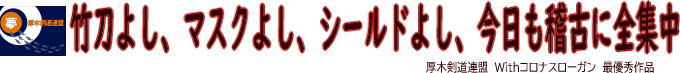 